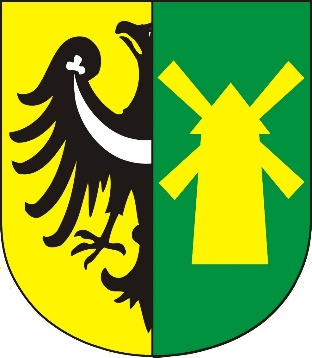 Karta zgłoszeniowaKONKURS WIELKANOCNY 2022Wyrażam zgodę na przetwarzanie moich danych osobowych przez Organizatora Konkursu w celach wynikających z regulaminu tego Konkursu zgodnie z ustawą z dnia 29 sierpnia 1997 roku o ochronie danych osobowych, (Dz. U. z 1997r., poz.883 z późniejszymi zmianami). Organizator ma prawo do wykorzystania prac we wszystkich możliwych publikacjach oraz na stronach internetowych. Data i podpis osoby odpowiedzialnej                                                                                                               za złożenie pracy …….......................................................1.Imię i nazwisko2.Wiek3.Numer telefonu4.Adres zamieszkania5. Kategoria (A,B,C)